De aanvragen moeten gericht worden aan:Gewestelijke Overheidsdienst BrusselMobiel     BrusselDirectie    Voertuigen en GoederenvervoerSint-Lazarusplein, 2 1035      BrusselA. GEGEVENS OVER HET TRANSPORTGEGEVENS VAN DE AANVRAGERNaam van de aanvrager:	     Adres:	     Postcode en plaats:	     Contactpersoon:	     Telefoon:	     Fax:	     E-mailadres:	     GEGEVENS VAN DE AFZENDERNaam van de afzender:	     Adres:	     Postcode en plaats:	     Contactpersoon	     Telefoon:	     Fax:	     E-mailadres:	     GEGEVENS VAN DE VERVOERDERNaam van de vervoerder:	     Adres:	     Postcode en plaats:	     Contactpersoon:	     Telefoon:	     Fax:	     E-mailadres:	     GEGEVENS VAN DE BESTEMMELINGNaam van de bestemmeling:	     Adres:	     Postcode en plaats:	     Contactpersoon:	     Telefoon:	     Fax:	     E-mailadres:	     LOCATIE VAN DE GOEDERENLocatie van de zending:	     Adres:	     Postcode en plaats:	     Locatie van de bestemming:	     Adres:	     Postcode en plaats:	     REISROUTEGeef in bijlage een overzicht van de te volgen reisrouteAf te leggen afstand:      CALAMITEITEN TELEFOONNUMMERHier dient een telefoonnummer vermeld te worden dat in het geval dat zich tijdens het transport een incident of een ongeval zou voordoen, gebeld kan worden.Dit nummer moet tijdens het vervoer bereikbaar zijn!Telefoonnummer:	     Houder van het telefoonnummer:	     DATUM TRANSPORTDatum waarop het transport gepland is:	     B. SPECIFICATIE VAN DE GEVAARLIJKE GOEDERENGEGEVENS VAN DE GEVAARLIJKE STOFFEN OF VOORWERPENVolledige aanduiding van het goed*:	     UN-nummer:	     Gevarenklasse:	     Verpakkingsgroep:	     Gevaarsetiketten:	     Material Safety Data Sheet:	voeg een kopie van de MSDS-fiche van het betrokken product toe aan uw aanvraag*De aanduiding van het goed moet zonodig aangevuld worden met de technische naam van het goed. Indien er sprake is vaan een zogenaamde n.e.g.-positie of een verzamelaanduiding moet de technische naam worden ingevuld. Handelsnamen mogen niet gebruikt worden.GEGEVENS VAN DE VERPAKKINGEN/TANKSSoort houder *:	     Verpakking:Netto-inhoud van de verpakking:	     UN-verpakkingskenmerk:	     Laatste keuringsdatum van de IBC(‘s):	     Container:Containernummer(s):	     Tank:(Tank)containernummer:	     Tankcode:	     Netto inhoud van de tank:	     Laatste beproevingsdatum van de tank**:	     * vaten, IBC’s, tankcontainer, mobiele tank, enz…** Beproevingsrapport als bijlage toevoegen aan uw aanvraagC. ALGEMENE INFORMATIEVOORWAARDEN EN VOORSCHRIFTENGeef aan op welke voorwaarden of voorschriften een afwijking moet verleend worden (paragra(a)f(en) uit het ADR of onderwerp noteren):MOTIVATIE AFWIJKINGSAANVRAAGGeef aan waarom deze afwijkingsaanvraag ingediend wordt:EQUIVALENTE VEILIGHEIDGeef aan hoe een equivalent veiligheidsniveau kan bereikt worden:Hier moet aangegeven worden welke maatregelen door of namens de aanvrager genomen worden om het vervoer zo veilig mogelijk te doen verlopen.ADVIES VAN DE VEILIGHEIDSADVISEURD. ONDERTEKENINGPlaats en datum aanvraag:	     Naam aanvrager:	     Handtekening:	     		Naam veiligheidsadviseur:	     		Handtekening:	     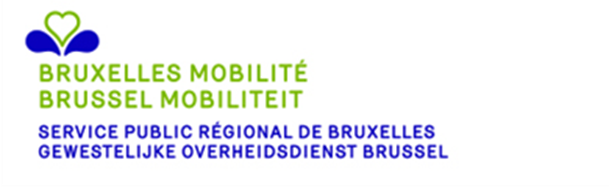 Directie Voertuigen en GoederenvervoerIris TowerSint-Lazarusplein, 2 - 1035 BrusselLokaal : 5.069Uw contact :Cel ADRTél. : 0800 94 001e-mail : adr@gob.brusselsAANVRAAG VOOR EEN AD HOC-AFWIJKING OP HET ADRVERVOER VAN GEVAARLIJKE GOEDEREN OVER DE WEG